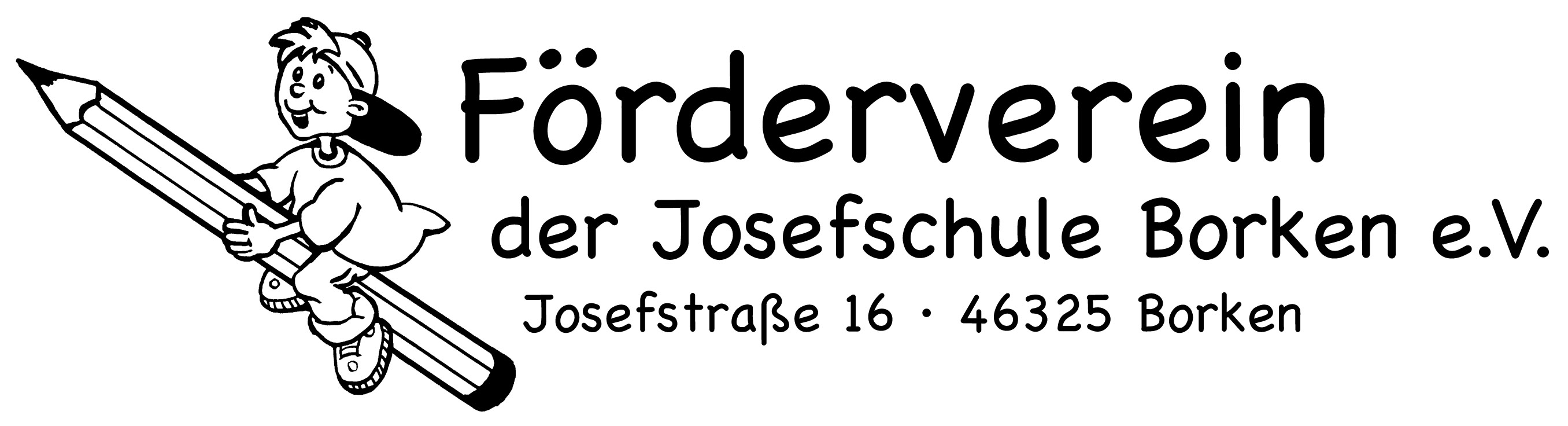 Einladung zur Mitgliederversammlung 2024                   Borken, den 15.02.2024Liebe Mitglieder, Eltern und Interessierte,der Vorstand des Fördervereins lädt herzlich ein zur jährlichen Mitgliederversammlung am:Dienstag, den 12. März 2024um 19:00 Uhr im Forum der Josefschule.An diesem Abend könnt ihr die Vereinsarbeit mitgestalten und euch informieren, was der Förderverein im vergangenen Jahr im Schulleben der Kinder bewegt hat. Zudem gibt es wieder die Möglichkeit, sich aktiv im Vorstand einzubringen. Dies ist wünschenswert und ist wichtig, da der Förderverein sonst nicht fortbestehen kann. Da der Förderverein Träger der Übermittagsbetreuung ist, kann auch diese nur fortgeführt werden, wenn ein neuer Vorstand gestellt werden kann.In diesem Jahr stehen wieder Neuwahlen auf unserem Programm. Durch die aktive Beteiligung am Verein unterstützt ihr die Schule und durch dieses Engagement profitieren unsere Kinder und auch wir Eltern. Doch vor allen Dingen macht die gemeinsame Arbeit viel Spaß.  Die Tagesordnung sieht folgende Punkte vor:Bericht der VorsitzendenBericht der Kassenprüfer/der KassiererEntlastung des VorstandsAnträge (Anträge an den Vorstand nach Vereinsrecht sind bitte bis zum 1. März schriftlich einzureichen)NeuwahlenVerschiedenesAus dem Vorstand scheiden aus: Luise Schwabe (1.Vorsitzende), Stefanie Tintrup (Kassenwartin), Sophia Schmieder (Schriftführerin) sowie Marcel Mertz (2. Kassenprüfer). Wenn ihr euch vorstellen könnt, uns bei einer dieser Aufgaben zu unterstützen, könnt ihr gerne vorab mit uns Kontakt aufnehmen. Wir informieren euch über alle Aufgaben der einzelnen Posten und beantworten eure Fragen.Wir freuen uns auf euer Kommen und eure Ideen für das neue Jahr!Mit herzlichen Grüßeni.A. Sophia SchmiederSchriftführerin